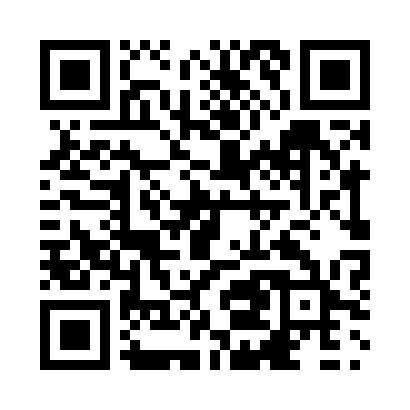 Prayer times for Kilmarnock, New Brunswick, CanadaMon 1 Jul 2024 - Wed 31 Jul 2024High Latitude Method: Angle Based RulePrayer Calculation Method: Islamic Society of North AmericaAsar Calculation Method: HanafiPrayer times provided by https://www.salahtimes.comDateDayFajrSunriseDhuhrAsrMaghribIsha1Mon3:425:431:346:589:2511:252Tue3:435:441:346:589:2411:253Wed3:445:441:346:589:2411:244Thu3:455:451:356:589:2411:235Fri3:465:461:356:589:2311:226Sat3:485:471:356:589:2311:217Sun3:495:471:356:589:2211:208Mon3:505:481:356:579:2211:199Tue3:525:491:356:579:2111:1810Wed3:535:501:356:579:2111:1711Thu3:545:511:366:579:2011:1612Fri3:565:511:366:569:2011:1513Sat3:575:521:366:569:1911:1314Sun3:595:531:366:569:1811:1215Mon4:005:541:366:559:1711:1116Tue4:025:551:366:559:1711:0917Wed4:045:561:366:549:1611:0818Thu4:055:571:366:549:1511:0619Fri4:075:581:366:539:1411:0520Sat4:095:591:366:539:1311:0321Sun4:106:001:366:529:1211:0122Mon4:126:011:366:529:1111:0023Tue4:146:031:366:519:1010:5824Wed4:166:041:366:519:0910:5625Thu4:176:051:366:509:0810:5526Fri4:196:061:366:499:0710:5327Sat4:216:071:366:499:0510:5128Sun4:236:081:366:489:0410:4929Mon4:256:091:366:479:0310:4730Tue4:266:111:366:469:0210:4531Wed4:286:121:366:469:0010:43